Tabasco y Chiapas5 días/ 4 nochesSalidas: Jueves hasta el 15 de diciembre de 2021Mínimo dos personas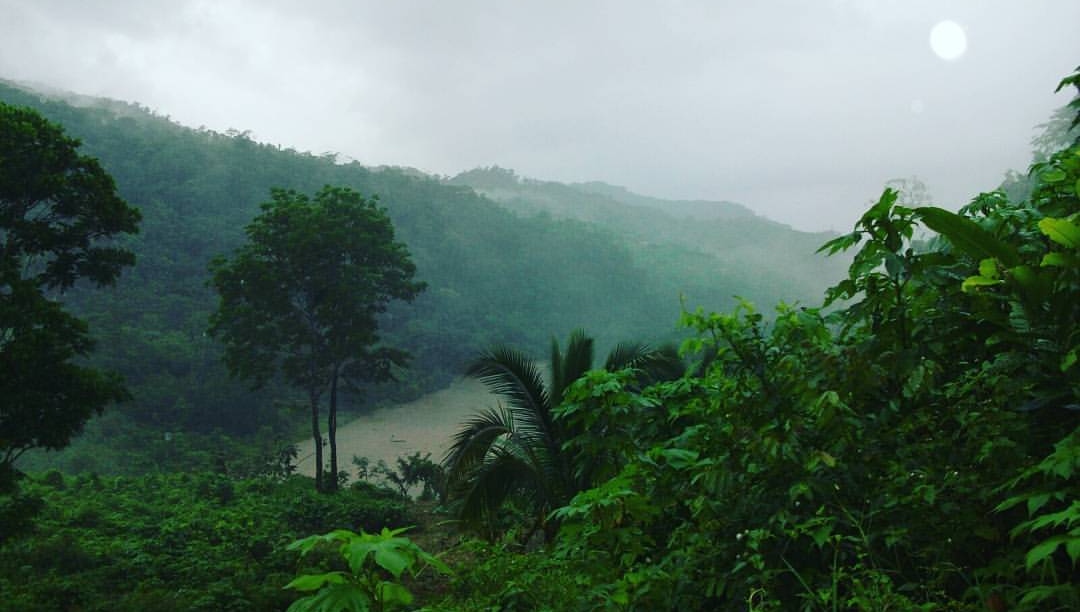 Día 01.  Aeropuerto Villahermosa - Kolem Jaa´ Recepción en el aeropuerto de Villahermosa y traslado al desarrollo eco-turístico, en donde tomaremos una lancha que nos internara en éste mágica y hermosa reserva natural, hasta llegar a  Kolem Jaa´.  Alojamiento.Día 02. Kolem Jaa´ -  PalenqueDespués del desayuno, dispondremos de tiempo para visitar de este hermoso lugar natural y realizar actividades tales como: Tirolesa, rapel y senderismo; así como visitar el jardín botánico,  venadario,  mariposario, y las plantaciones); además de poder nadar en pozas. Por la tarde salida hacia la ciudad de Palenque. Registro en el hotel y alojamiento.Día 03. Palenque – Yaxchilán - Bonampak – Alta UsumacintaDesayuno. Muy temprano en la mañana, salida hacia Frontera Corozal, donde nos embarcaremos por una hora aproximadamente río abajo, y visitar el místico sitio arqueológico de Yaxchilán, que por la calidad de esculturas halladas en éste lugar, es muy reconocido.  Al regreso, continuaremos con la visita de Bonampak.  Su nombre significa "Muros pintados", y en ello reside la fama de este sitio, ya que sobre los muros de los recintos hay pinturas muy vistosas que aportan mucho acerca de la vida cotidiana de los mayas.  Traslado al campamento lacandón.  Alojamiento en cabañas en la selva. Día 04. Alta Usumacinta - Piedras Negras – PalenqueDesayuno. Por la mañana recorreremos cerca de 8 Km., por tierra hasta llegar a la unión de los ríos Busil-Ha y Usumacinta.  Aquí tomaremos una lancha, la cual nos llevara río arriba sobre el alto Usumacinta para disfrutar de la aventura, además de la flora y fauna del lugar en su máxima expresión; y como plato fuerte, nos internaremos en lo profundo de la selva para descubrir el tesoro perdido de los mayas: Piedras Negras.  Por la tarde, continuación a la ciudad de Palenque. Alojamiento.Día 05. Zona Arqueológica de Palenque  – Aeropuerto VillahermosaDesayuno. Por la mañana realizaremos la visita de la Zona Arqueológica de Palenque.  Ésta ciudad Maya destaca por su acervo arquitectónico y escultórico; y en  donde podremos admirar varias construcciones: El Palacio, El Templo de la Cruz Foliada, El Templo del Sol y otras más. Posteriormente, saldremos rumbo al aeropuerto de Villahermosa y...Fin de nuestros servicios.Incluye: 2 noches de alojamiento Kolem Jaa´ y  2 en Palenque.Desayunos tipo AmericanoTransportación terrestre en vehículos con aire acondicionado.Chofer – guía (Español) todo el recorridoEntradas a Parques y monumentos descritos en el itinerario.Actividades: Tirolesa, Rapel y senderismo Asistencia de viajeIVANo Incluye: Suplementos por llegadas o salidas fuera de horarioPropinas a Guías y ChoferesVuelosNotas:* El vuelo de llegada y salida del aeropuerto de  Villahermosa debe ser después de las 17:00 hrs.* Infantes y mujeres embarazadas, no podrán realizar actividades que conlleven velocidad al aire libre (por      ejemplo, visitas en lancha)* Las habitaciones dobles y triples son reservadas con 2 camas matrimoniales.Políticas de cancelación o cambios15 Días naturales antes de la llegada 60 % del total pagado14 a 3 días naturales antes de la llegada 80% del total pagado2 a 0 días naturales antes de la llegada de los pasajeros 100% de cargo del total pagadoPRECIO POR PERSONA EN PESOS MEXICANOS CON IVA INCLUIDOPRECIO POR PERSONA EN PESOS MEXICANOS CON IVA INCLUIDOPRECIO POR PERSONA EN PESOS MEXICANOS CON IVA INCLUIDOPRECIO POR PERSONA EN PESOS MEXICANOS CON IVA INCLUIDOPRECIO POR PERSONA EN PESOS MEXICANOS CON IVA INCLUIDOVIGENTES AL 15 DE DICIEMBRE DE 2021VIGENTES AL 15 DE DICIEMBRE DE 2021VIGENTES AL 15 DE DICIEMBRE DE 2021VIGENTES AL 15 DE DICIEMBRE DE 2021VIGENTES AL 15 DE DICIEMBRE DE 2021CATEGORIADOBLETRIPLESENCILLAMENOR4*29,57528,01033,21015,290CONSULTAR SUPLEMENTO PARA SALIDAS DE SEMANA SANTA Y VERANO (del 10 de julio al 10 de agosto)CONSULTAR SUPLEMENTO PARA SALIDAS DE SEMANA SANTA Y VERANO (del 10 de julio al 10 de agosto)CONSULTAR SUPLEMENTO PARA SALIDAS DE SEMANA SANTA Y VERANO (del 10 de julio al 10 de agosto)CONSULTAR SUPLEMENTO PARA SALIDAS DE SEMANA SANTA Y VERANO (del 10 de julio al 10 de agosto)CONSULTAR SUPLEMENTO PARA SALIDAS DE SEMANA SANTA Y VERANO (del 10 de julio al 10 de agosto)MENORES: DE 02 -11 AÑOS COMPARTIENDO HABITACION  CON DOS ADULTOS/ SIN DESAYUNOMENORES: DE 02 -11 AÑOS COMPARTIENDO HABITACION  CON DOS ADULTOS/ SIN DESAYUNOMENORES: DE 02 -11 AÑOS COMPARTIENDO HABITACION  CON DOS ADULTOS/ SIN DESAYUNOMENORES: DE 02 -11 AÑOS COMPARTIENDO HABITACION  CON DOS ADULTOS/ SIN DESAYUNOMENORES: DE 02 -11 AÑOS COMPARTIENDO HABITACION  CON DOS ADULTOS/ SIN DESAYUNOHOTELES PREVISTOS O SIMILARESHOTELES PREVISTOS O SIMILARESHOTELES PREVISTOS O SIMILARESHOTELES PREVISTOS O SIMILARESCIUDADCATEGORIAHOTELNOCHESKolem Jaa´RusticoKolem Jaa´  1Alta UsumacintaRusticoCampamento Lacanja1Palenque4*Maya Tulipanes2